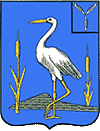 АДМИНИСТРАЦИЯБОЛЬШЕКАРАЙСКОГО МУНИЦИПАЛЬНОГО ОБРАЗОВАНИЯ РОМАНОВСКОГОМУНИЦИПАЛЬНОГО РАЙОНАСАРАТОВСКОЙ ОБЛАСТИРаспоряжение№ 1-р11 января  2019 годас. Большой КарайОб издании очередного выпускаинформационного сборника«Большекарайский вестник»На основании Устава Большекарайского муниципального образования Романовского муниципального района Саратовской области, решения Совета депутатов Большекарайского муниципального образования Романовского муниципального района Саратовской области  от 12.03.2012 года № 171 «Об утверждении официального печатного органа Большекарайского муниципального образования»1.Издать  информационный сборник «Большекарайский вестник» № 1 от 11 января  2019 года тиражом 10 экземпляров. 2. Опубликовать:-распоряжение  администрации   Большекарайского муниципального образования  от  09.01.2019 г. № 1-рах  «О назначении ответственного лица за безопасность автотранспортного средства  в  администрации Большекарайского муниципального образования в 2019 году»; -распоряжение  администрации   Большекарайского муниципального образования  от  09.01.2019 г. № 2-рах  «Об  утверждении комиссии  по списанию материальных средств в администрации Большекарайского  муниципального образования в 2019 году.»; -распоряжение  администрации   Большекарайского муниципального образования  от  09.01.2019 г. № 3-рах  «Об учетной политике  в администрации Большекарайского муниципального образования в 2019 году». 3.Контроль за исполнением настоящего решения оставляю за собой .Глава Большекарайского муниципального образования                  Н.В.Соловьева